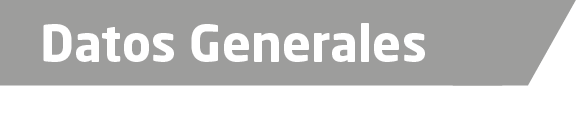 Nombre Yudith del Carmen Ramírez AquinoGrado de Escolaridad Licenciatura en DerechoCédula Profesional (Licenciatura) 8511842Teléfono de Oficina 2949427092Correo Electrónico sanandrest_fai@outlook.comDatos GeneralesFormación Académica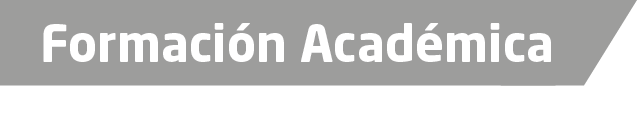 2010-2013Universidad Veracruzana Estudios de Licenciatura en Derecho.2016-a la fechaInstituto de Posgrados de Xalapa, cursando maestría en derecho procesal y juicios orales.Trayectoria Profesional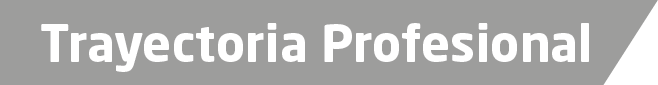 2013-2014Actuaria habilitada en la H. Junta permanente número tres de conciliación en Acayucan, Veracruz.2015-2016Auxiliar de fiscal de la Fiscalía Itinerante de San Andrés Tuxtla, Veracruz.2007 a la FechaFiscal Itinerante de San Andrés Tuxtla, Veracruz.Aréas de Conocimiento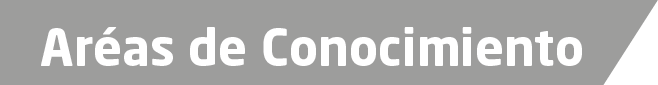 Derecho LaboralDerecho Penal